Župa Presvetog Srca Isusova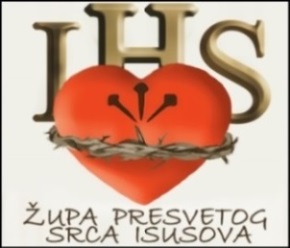 Palmotićeva 31, ZagrebŽUPNI LISTIĆ broj 390nedjelja, 5. ožujka 2023.        DRUGA KORIZMENA NEDJELJA („PAČISTA“)Evanđelje: Mt 17, 1-9U ono vrijeme: Isus uze sa sobom Petra, Jakova i Ivana, brata njegova, te ih povede na goru visoku, u osamu, i preobrazi se pred njima. I zasja mu lice kao sunce, a haljine mu postadoše bijele kao svjetlost. I gle: ukazaše im se Mojsije i Ilija te razgovarahu s njime. A Petar prihvati i reče Isusu: „Gospodine, dobro nam je ovdje biti. Ako hoćeš, načinit ću ovdje tri sjenice, tebi jednu, Mojsiju jednu i Iliji jednu.“Dok je on još govorio, gle, svijetao ih oblak zasjeni, a glas iz oblaka govoraše: „Ovo je Sin moj ljubljeni! U njemu mi sva milina! Slušajte ga!“ Čuvši glas, učenici padoše licem na zemlju i silno se prestrašiše. Pristupi k njima Isus, dotakne ih i reče: „Ustanite, ne bojte se!“ Podigoše oči, ali ne vidješe nikoga doli Isusa sama. Dok su silazili s gore, zapovjedi im Isus: „Nikomu ne kazujte viđenje dok Sin Čovječji od mrtvih ne uskrsne.“          Župnikov komentar:Današnje evanđelje izostavlja vremenski okvir događaja: „Nakon šest dana uze Isus sa sobom Petra, Jakova i Ivana i povede ih na goru visoku“Dakle, Preobraženje se dogodilo šest dana iza Petrove ispovijesti u Cezareji Filipovoj, kad je prvak u zboru Dvanaestorice ispovjedio da je Isus obećani Mesija. Isus je prihvatio ispovijest, ali ju je odmah korigirao: on polazi u Jeruzalem gdje ga čeka nasilna smrt. Petar ga je pokušao odvratiti i dobio je strogi ukor: „Nosi se od mene, sotono, jer ti nije na pameti što je Božje nego što je ljudsko!“ Tako dobivamo razlog Preobraženja: Ono je kratak uvid trojice odabranih svjedoka u pravi identitet Isusa pred polazak u Jeruzalem, na put poniženja i odbačenosti.Taj pravi identitet je proslavljeni Isus, nebeskog izgleda i drugačije tjelesne konfiguracije. On je ispunjenje starozavjetnih obećanja i onoga što su naviještali, činili i pripravljali velikani Objave. Kao takav potvrđen je od Oca te dolazi do potvrde trojstvenog identiteta našega Boga: Otac, Sin i Duh Sveti.Što nama to znači u ovoj korizmi? Korizma je vrijeme kada trebam „doći k sebi“, do svog pravog identiteta i istine o vlastitoj osobi. Skinuti maske pred Bogom i ljudima, razne iluzije i kriva predstavljanja i biti ono što jesam. Priznati svoj krivi put, svoja lutanja i grijehe. To je vrlo zahtjevno, teško i mučno. Često u takvim postupcima ne nalazimo motivaciju, snagu i svjetlo za ustrajnost. Zato nam je Preobraženje kao reflektor u tami života, poteškoćama i životnim križevima: trpljenje ima smisla, jednom će mu doći kraj i konačna istina o meni je Božja slika utisnuta u moje biće. Sve je to moguće ako imam pravu sliku o Bogu. Kako ovoj trojici učenika, tako i meni, Isus mi je želi objaviti. Kroz više molitve, posta i djela milosrđa postajem otvoreniji za ovu objavu – praznim se od svega onoga što unosi tamu u moj život, da bi ga Bog mogao ispuniti svojim svjetlom. I konačno i meni i tebi danas Isus želi reći: Ustani, ne boj se, kreni naprijed – Ja sam s tobom!  p. Stipo BalatinacDRUGA KORIZMENA NEDJELJA. Zvana „Pačista“.U ponedjeljak 6.ožujka dekanatski je sastanak svećenika maksimirsko-trnjanskog dekanata u našoj župi, na čelu s dekanom, preč. Josipom Golubićem, župnikom župe sv. Petra.U četvrtak, u 19.30 sati sastanak je župnog pastoralnog vijeća u dvorani bl. Ivana Merza.U petak je godišnje klanjanje naše župe pa će Presveto biti izloženo cijeli dan osim za trajanja sv. Misa. Pozivamo sve da se uključe u ovaj poseban dan molitve za našu župu, a osobito molitvene zajednice, vjeronaučne skupine, udruge, vijeća, zborove, zaklade, grupe i pojedince, jer imamo za što moliti, vapiti i zahvaljivati. Kao i svakog 10. u mjesecu (dan bl. Ivana Merza) molimo za njegovo proglašenje svetim.U subotu je dvadeset prva obljetnica smrti sluge Božjeg kardinala Franje Kuharića. Sv. Misa je u 18.00 sati ubogoslužnom prostoru bl. Alojzija Stepinca na Kaptolu 28.Svakog utorka i petka u 18 sati molimo zajedno Križni put u našem vrtu, a nedjeljom je u 16 sati na Ksaveru.Poslužite se katoličkim tiskom, osobito novim Glasnikom Srca Isusova i Marijina, novim Glasom Koncila tenašim Župnim listićem.Ako želite primati Župni listić e-poštom - javite to na zupalma@email.t-com.hr. RADNO VRIJEME ŽUPNOG UREDA:Od ponedjeljka do petka prije podne od 9.30 do 10.30, a poslije podne od 17.00 do 18.00 sati. Novi broj župnog ureda na koji nas možete dobiti u uredovno vrijeme je: 01/2104-451.U hitnim slučajevima u drugo vrijeme možete nazvati:098/9373-330 - p. Stipo Balatinac, župnik              092/4093-722 - p. Ivan Junušić, kapelan        091/1775-007 - p. Siniša Štambuk, kapelanNedjelja	  5. ožujka   	DRUGA KORIZMENA NEDJELJA U GODINI „A“Srijeda	  8. ožujka	Sv. Ivan od Boga, spom. u povlašteno vrijemePetak	10. ožujka	dan bl. Ivana Merza u našoj župi. Sv. Ivan od Boga rodio se u vrlo siromašnoj obitelji 8. ožujka 1495. u Portugalu. Zvan Ivan Ciudala, kasnije dobiva nadimak ‘od Boga’. Vrlo nemirna duha, bježi od kuće u Španjolsku kad je imao svega devet godina. Neko vrijeme u Španjolskoj radi kao pastir kod nekog posjednika, no zbog lutalačkog duha stupa u vojsku. Karla Velikoga da se bori protiv Turaka. Kad se nakon rata vratio kući, doznao je da su mu roditelji umrli od tuge. Osjećao je grižnju savjesti, postao pokornikom i nastojao se iskupiti djelima milosrđa. Obratila ga je 1539. propovijed svetog Ivana iz Avile.  Nakon propovijedi odlazi svojoj kući, proda sve što je imao od roditelja, podijeli siromasima i odlazi u bolnicu kako bi dvorio bolesnike.Povod je za to dao požar u jednoj bolnici u Granadi. Dok je mnoštvo bespomoćno gledalo kako je na kocki život preko stotine bolesnika, Ivan je hrabro jurnuo u plamen i dim, te na vlastitim leđima iznosio one nepomične i tako ih spasio od sigurne smrti u ognju. Sada je uvidio da je Providnost  željela velika djela od njega. Osnovao je svoju prvu bolnicu s 42 kreveta, koju će slijediti druge. Oko njega su se počeli skupljati oni koji su bili spremni dvoriti i njegovati bolesnike. Nazvali su se “Milosrdnom braćom”. Ivan se gotovo 12 godina neumorno žrtvovao za drage bolesnike, u kojima je gledao Krista koji pati. Svoj život žrtve za dobro bolesnika završio je opet jednim herojskim činom. Godine 1550. u veljači je hvatao drva koja su nosile bujice vode sa snježnih visina Sierra Nevade. Na taj način htio je priskrbiti nešto drva za svoje bolesnike. U te ledene bujice nesretnim slučajem upao je jedan dječak. Ivan je ne razmišljajući dugo skočio u te hladne valove da ga spasi. Nije ga uspio spasiti, već se razbolio od groznice koja ga dovodi do smrti. Bilo je to 8. ožujka, baš na njegov 55. rođendan, god. 1550., ali ovaj put rođendan za nebo. Kojim putem krenuti?Ovonedjeljna čitanja potakla su me na razmišljanje o Božjem planu; o Njegovom planu za moj život. Nekad se zaustavim i zapitam se jesam li na dobrom putu te krećem li se kamo me Bog zove? Također, nalazim li se sada na dobrom mjestu, tamo gdje bih trebala biti? Kao da me uhvati strah da sam putem krivo skrenula.S jedne strane imam slobodu odabira. Mogla sam krivo odabrati. Počnem uspoređivati i zamišljati sve druge puteve kojima sam mogla ići. To može biti nešto maleno poput odabira boje kaputa ili nešto veliko poput studija ili zanimanja. Bude toliko opcija, a mi se odlučujemo za jednu. S druge strane postoji neki mir i povjerenje u Boga i Njegov plan u kojeg se, vjerujem, ne možemo miješati. Pitam se jesam li onda mogla pogriješiti?Zavidno čitam o Božjem javljanju Abrahamu: On ga poziva i ukazuje na put kojim treba ići te što očekuje od njega. Ja nisam dobila takve jasne smjernice. Također, u Evanđelju je učenicima toliko lijepo da su poželjeli ostati gdje jesu i načiniti sjenice. Kako znati da je vrijeme za nastavak puta, a ne za ostanak u sigurnosti i udobnosti sjenica? Ipak, kada sagledam svoj put do sada, nešto me je uvijek vodilo. Nečujan glas i neopipljiva ruka vodile su me kao da znaju put.U isto vrijeme osjećam strah da hodam krivim putem, ali i vjeru da sam na onom pravom. U psalmu piše: „oko je Gospodnje nad onima koji ga se boje, nad onima koji se uzdaju u milost njegovu.“ Strah se može probati izgraditi u budnost; oprezno osluškivanje i otvorenost na nove staze, zajedno s pouzdanjem u Božje svjetlo koje osvjetljava tamu nepoznatih puteva.									EvaO B A V I J E S T ISV. MISE         ISPOVIJEDANJE                  U OVOM TJEDNU SE SPOMINJEMO: